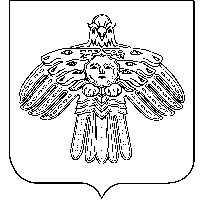 «Улыс  Воч» сикт овмöдчöминса администрациялöнШУÖМАдминистрация сельского поселения «Нижний Воч»ПОСТАНОВЛЕНИЕРеспублика КомиУсть-Куломский районс. Нижний Воч  12  января  2021  года                                                                             № 01Об организации «Крещенских купаний»  на территории сельского поселения «Нижний Воч»	В связи с приближающимся праздником «Крещение» и желанием  жителей сельского поселения встретить его купанием в проруби, в целях предотвращения неорганизованного купания в крещенские дни и  подготовки места для купания,  Постановляю:а) подобрать место для «Крещенских купаний» в селе Нижний Воч в местечке «Вичкосикт»;б) организовать очистку дороги для беспрепятственного подхода всех желающих;в) обследовать и отметить место подготовки  «Купели», отметить границы и сделать отметины границы  безопасного  скопления людей на льду.        Данное постановление  вступает в силу после обнародования на информационном стенде  сельского поселения  «Нижний Воч»        Контроль за исполнением настоящего постановления оставляю за собой.Глава сельского поселения «Нижний Воч»                                Н.Ф. Морохин